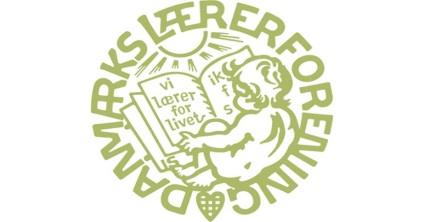 Invitationtil nyansatte medlemmerKom og få styr på din arbejdstid, aftaler og løn!Mød din lokale kreds! (Kreds 34)Hør, hvad kredsen kan hjælpe dig med?Tid og sted:		 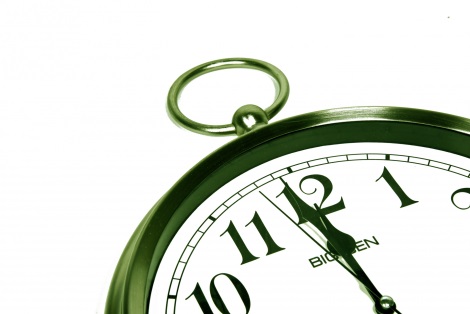 Torsdag d. 19. september 2019 kl. 15.30 -16.45 på kredskontoret.Michael Bie - KredsformandGribskov-Halsnæs lærerkreds, Jernbanegade 6, 3300 Frederiksværk, tlf. 47724330, 034@dlf.org